Vocabulary: Orbital Motion – Kepler’s Laws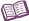 VocabularyAstronomical unit – a distance unit equal to the average Earth-Sun distance.The symbol for astronomical unit is “AU.”One astronomical unit is approximately equal to 150 million kilometers. (The actual distance is 149,597,870.691 km.) Eccentricity – the degree by which the shape of an orbit differs from a circle.The eccentricity of an ellipse can vary between 0 and 1. An ellipse with an eccentricity of 0 is a circle. An ellipse with an eccentricity of 1 is a line segment.To measure the eccentricity of an ellipse, divide the distance between the foci by the width of the ellipse. (On the diagram below, the foci are labeled “F1” and “F2.”)Ellipse – a flattened circle.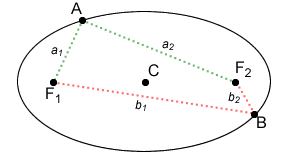 An ellipse contains two foci, labeled “F1” and “F2” on the diagram at right.The sum of the distances from any point on the ellipse to the two foci is constant. On the diagram, a1 + a2 = b1 + b2.The orbits of planets and other objects in the solar system are elliptical, with the Sun at one focus.Force – something that can cause a change in motion; a push or a pull.When you push or pull an object, you exert a force on the object. Other examples of forces include gravity, the electrostatic force, and the strong and weak nuclear forces.Gravity – the force of attraction between all objects in the universe.The magnitude of the gravitational force between two objects depends on the masses of the two objects and the distance between them.The force of gravity is proportional to the product of the masses.The force of gravity is inversely proportional to the square of the distance.Kepler’s first law – law that states that planets orbit in ellipses, with the Sun at one focus. Kepler’s second law – law that states that planets speed up as they get nearer the Sun and slow down as they move farther from the Sun.Kepler’s third law – law that states that the square of a planet’s period is proportional to the cube of the planet’s orbital radius.Orbit – the path of one body around another body in space, such as the path of Earth around the Sun.Orbital radius – the average distance from an orbiting object to the object it is orbiting around.The orbital radius of a planet is the mean distance from the planet to the Sun.Period – the amount of time it takes for an object to complete one full orbit.Vector – a representation that specifies the direction and magnitude of a quantity.In physics, vectors are used to represent displacement, velocity, acceleration, force, and other quantities that have a specific direction.A vector can be resolved into perpendicular components.For example, “6.0i + 3.0j” describes a vector that points 6 units east and 3 units north.Velocity – the speed and direction of a moving object.The velocity of an object can be described by a vector. 